ПАСПОРТ ИЗДЕЛИЯ






ВведениеFluke 353 и  355 это ручные токоизмерительные клещи.Измерительный прибор поставляется в комплекте:TL224 измерительные провода (только 355) AC285 Clips (только 355) TP74 Test Probes (только 355) Мягкий футляр для переноски6 AA/LR6 аккумуляторы 353/355 паспорт изделия 353/355ПАСПОРТ ИЗДЕЛИЯИнструкция по безопасностиXWWarnings: Прочтите в первую очередьВо избежание поражения электрическим током или получения травм:Используйте измерительный прибор только по его прямому назначению. Избегайте работы в одиночку, когда Вам не смогут оказать первую помощь. Никогда не используйте повреждённый прибор. Проверьте измерительный прибор перед включением, обратите внимание на наличие трещин и сколов на корпусе прибора, а так же на изоляцию вокруг соединителей.Не используйте прибор во влажных или грязных условиях. Проверьте провода на целостность. Обязательно замените повреждённые провода перед использованием прибора. НЕ пытайтесь ремонтировать прибор самостоятельно. Доверяйте работу по ремонту прибора только квалифицированному специалисту. . Будьте предельно осторожны при работе с оголёнными проводами. Не превышайте порог номинального напряжения, указанного на приборе. Никогда не работайте с прибором при открытой задней крышке или открытом корпусе. Никогда не снимайте заднюю крышку и не открывайте корпус без предварительного отключения. При работе с напряжением выше 30В, 42В пиковой мощности или 60В, будьте предельно осторожны. Такое напряжение представляет опасность поражения электрическим током. Never remove the back cover or open the case of an instrument without first removing the test leads or the jaws from a live conductor. Не пытайтесь измерить напряжение, которое может превысить максимальный диапазон – 600В и 1 кГц или 1000В постоянного тока. Используйте правильные зажимы.. Не используйте прибор вблизи взрывоопасного газа, пара и пыли.. При выполнении электрических соединений подключите общий провод перед подключением сигнального провода. При отключении сначала отключите сигнальный провод, а затем общий. Отключите питание от схемы и разрядите все высоковольтные конденсаторы перед тестированием сопротивления, целостности или диодов. Используйте только аккумуляторы  6 AA/LR6. Во избежание ложных показаний, а так же повреждений и травм, замените аккумулятор, как только появится соответствующий индикатор. Проверьте работу прибора на известном источнике до и после использования. Используйте только указанные запчасти при техническом обслуживании. Для предотвращения поражения током и травм используйте средства индивидуальной защиты. Не используйте прибор, если индикатор износа не читается. 353/355ПАСПОРТ ИЗДЕЛИЯОсобенности.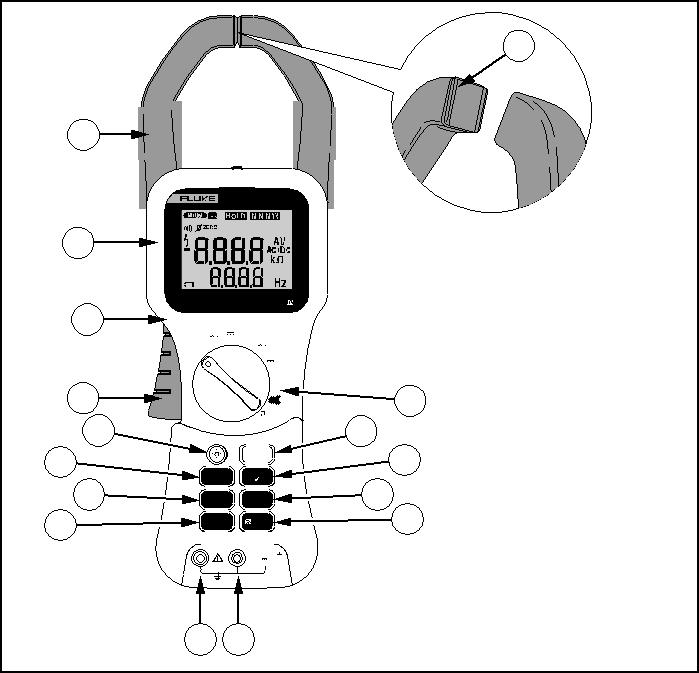 1OFF	V600 V CAT1000 V CAT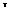 1623456fbq03.epsРисунок 1. Расположение функционала (на примере 355)353/355Таблица 3. Поворотный выключательПоложения выключателя в 353/355Дисплей.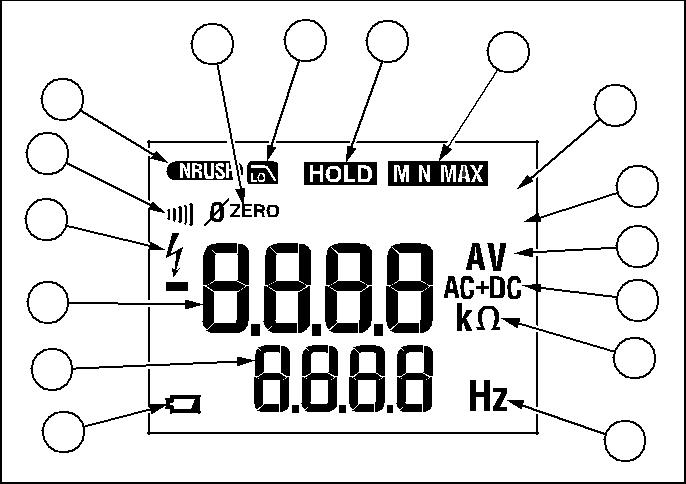 Рисунок 2. Дисплей353/355ПАСПОРТ ИЗДЕЛИЯИспользованиеXW WarningВо избежание поражения током или получения травм:Во время измерения тока центральный проводник должен быть на клемме. При измерении тока отсоедините измерительные провода от прибора. Не превышайте тактильный барьер. Измерение постоянного и переменного токаXW WarningВо избежание поражения электрическим током или получения травм при движении тока в противоположных направлениях используйте только один проводник. При движении тока в том же направлении в зажим могут быть помещены 1 и более проводники.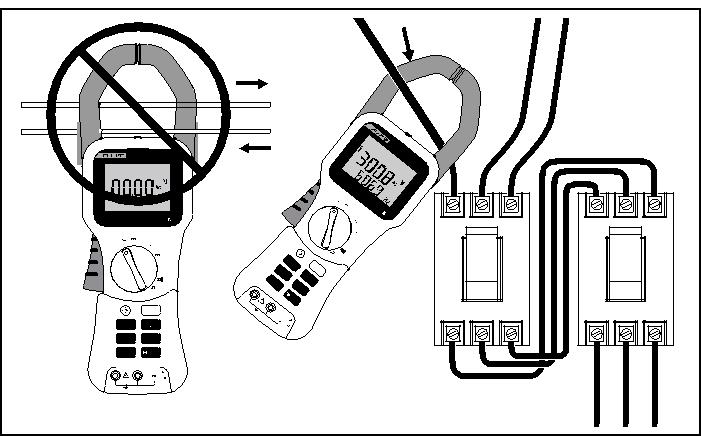 Для измерения постоянного и переменного тока:HOLDRANGEINRUSH	           Hz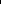 MIN MAXCOM	V600 V CAT1000 V CAT.fbq04.epsРисунок 3. Подключение измерительного прибораИзмерение пускового токаПусковой ток – это  импульсный ток, возникающий при включении. После того, как устройство достигло нормального рабочего состояния, ток стабилизируется (см.рис.4).С помощью тестируемой системы питания поместите исходный провод в клещи. Поверните ручку в положение A. Нажмите Е на приборе. Включите питание системы при тестировании. Пусковой ток отобразится на дисплее. 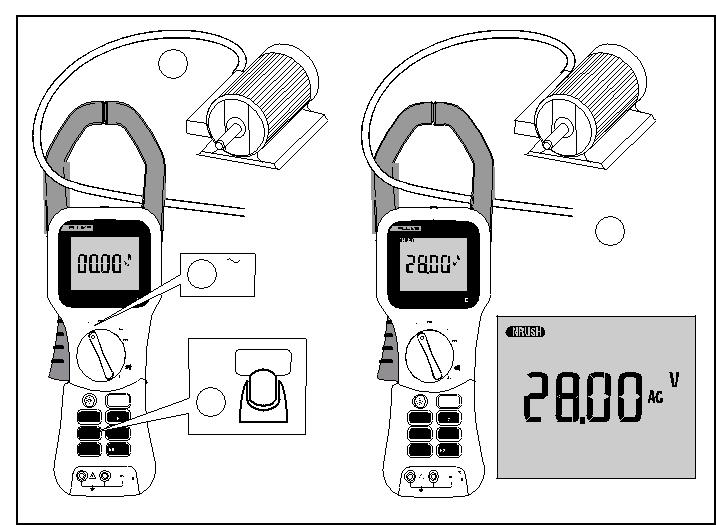 fbq07.epsРисунок 4. Измерение пускового тока353/355Измерение постоянного и переменного напряжения (только 355)Установите переключатель в положении W, V, или X. Подключите чёрный щуп к клемме COM, а красный – к терминалу V. Измерьте напряжение, прикасаясь к контрольным точкам. Узнайте данные на дисплее. При измерении напряжения переменного тока нажмите GTO, посмотрите показания частоты на дисплее. 353 AC/DC CLAMP METER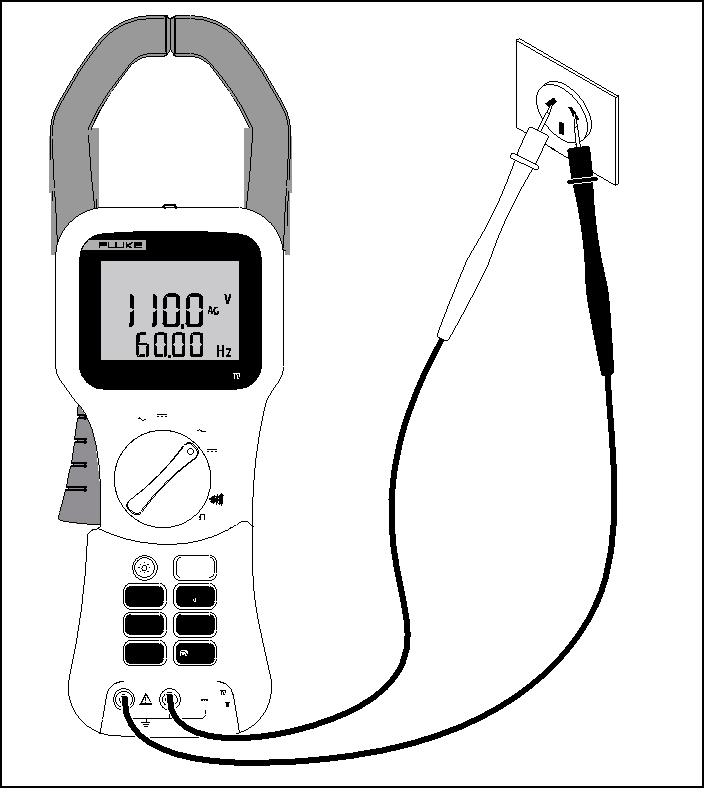 fbq05.epsРисунок 5. Измерение напряжения переменного тока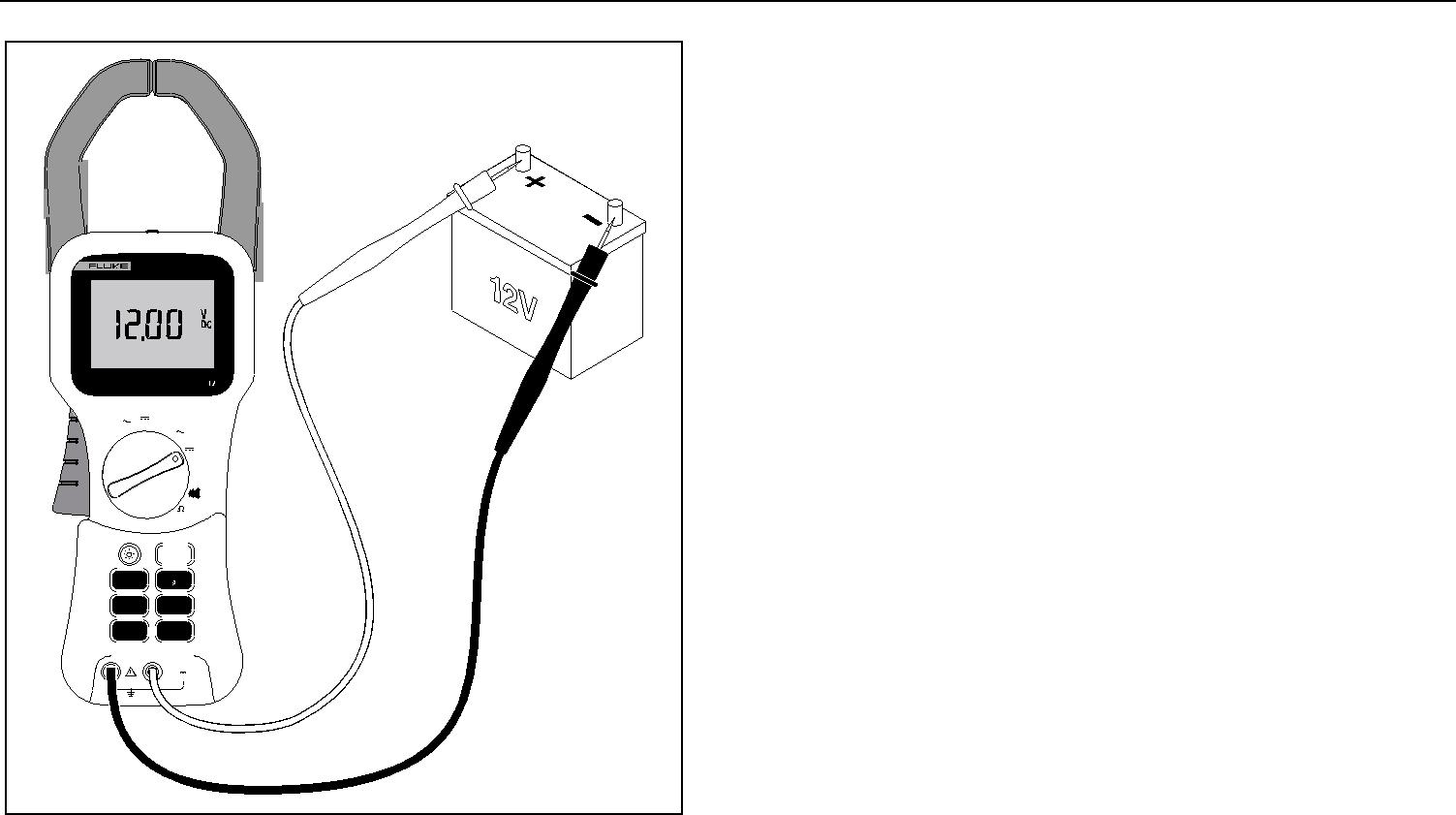 355 AC/DC CLAMP METERAC+DCVAC+DCHOLDRANGE	ZEROMIN MAX  FILTER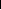 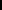 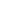 COM	V600 V CAT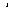 1000 V CAT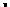 fbq06.epsРисунок 6. Измерение напряжения постоянного тока11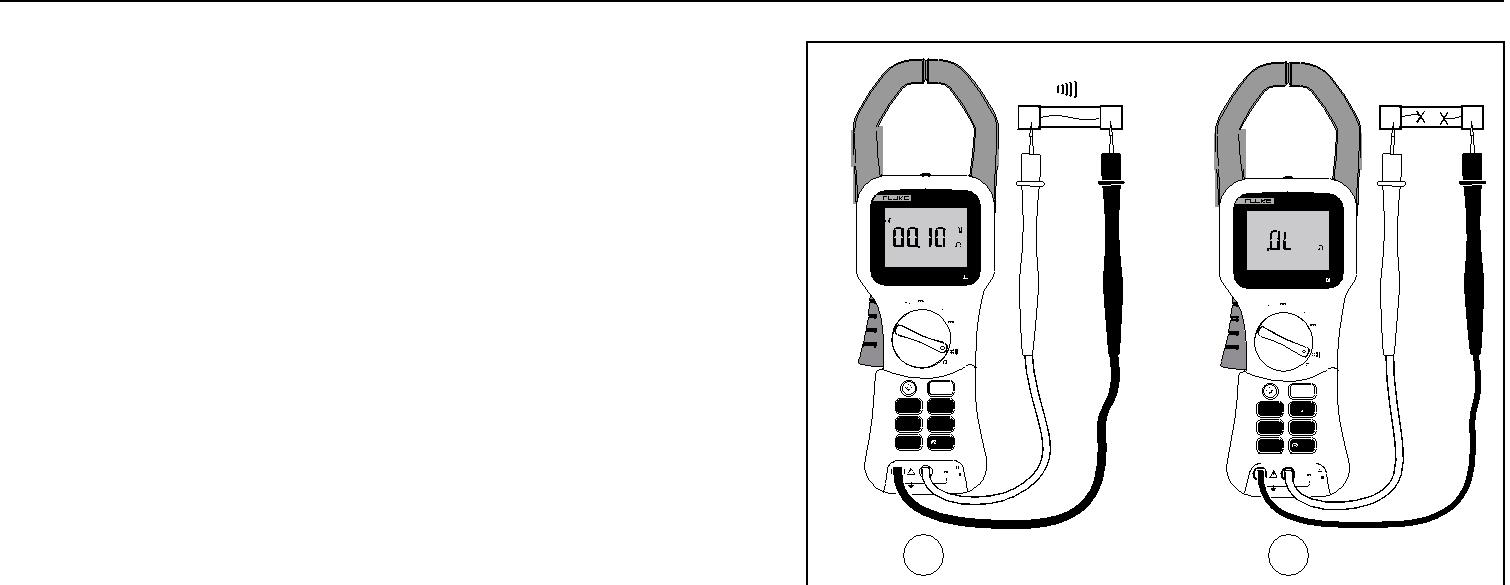 Подключите Измерение сопротивления (только 355)XW WarningВо избежание поражения электрическим током или получения травм убедитесь, что питание цепи выключено и все конденсаторы разряжаются.Установите переключатель в положение e. Отключите питание испытуемой цепи. Подключите чёрный щуп к клемме СОМ, а красный – к V.. Измерьте сопротивление, касаясь щупами контрольных точек.. Посмотрите показания на дисплее. XW WarningСледует помнить, что на клеммах может оставаться опасное напряжение.355 AC/DC CLAMP METER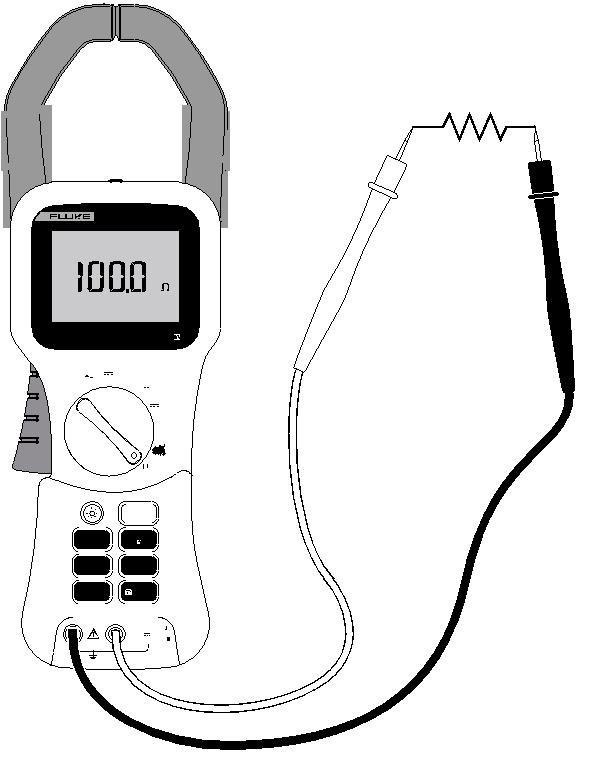 fbq08.epsРисунок 8. Измерение сопротивления353/355ПАСПОРТ ИЗДЕЛИЯРемонт и обслуживание изделия должны производиться только профессионалами.Провод должен быть отсоединен перед снятием крышки. Никогда не пользуйтесь прибором со снятой задней крышкой. WCautionВо избежание загрязнения или статического повреждения прибора не прикасайтесь к печатной плате без надлежащей защиты от статического электричества. Если прибор не будет использоваться в течение длительного времени, извлеките аккумулятор. Не храните прибор в условиях высокой температуры или повышенной лвжности.Во избежание повреждения прибора не используйте абразивные материалы или растворители на этом инструменте.
Периодически очищайте прибор, протирая его влажной тканью.Замена батареекКогда напряжение батареи падает ниже необходимого для нормальной работы значения, появляется символ В, сопровождающийся звуковым сигналом.Для замены батареек:Выключите прибор и отсоедините измерительные провода. С помощью отвёртки откройне крышку батарейного отсека на задней стороне прибора. Замените батарейки шестью новыми АА/LR6 (соблюдайте полярность). Закройте крышку и затяните винт. Заменяемые частиОбратитесь к поставщику для получения дополнительной информации.C43 мягкий футляр для переноски TL224 1.5 m силиконовые провода TP2 щупы AC285 крокодил (клещи) ХарактеристикиИзмерение тока 10 Hz до100HzХарактеристики тока 100.1 Hz дo 1 kHz353/355ПАСПОРТ ИЗДЕЛИЯИзмерение напряжения (только 355) 10 Hz до 100 HzЗуммер (355)Вкл при ≤ 30 ΩВыкл при ≥ 100 ΩИзмерение частотыОсновные характеристики Батарейки: 6- 1.5 V AA NEDA 15 A or IEC LR6Измерительные провода: Rated to 1000 VВес: 1.8 lb (.814 kg)Размер клещей:  2.28 inches (58 mm)Габариты (L x W x D): 12 inches x 3.75 inches x 2 inches (300 mm x 98 mm x 52 mm)Безопасность: IEC 61010-2-032, 600 V CAT IV, 1000 V CAT III353/355ПАСПОРТ ИЗДЕЛИЯСтандартыТребования к окр.средеВнешний видСтандарты и соблюдениеУтверждениеПеренапряжениеEN61010-032 CAT IV 600 V, IEC/EN 61326-1:1997P, ), ;, ~N10140IEC61010-1 CAT III 1000 V,Рабочая температураТемпература храненияВлажность32 °F до + 122 °F (0 °C до +50 °C) -4 °F до 140 °F (-20 °C до +60 °C)0 to 95 % (без конденсата)КатегорияCAT IV 600 VСтепень пылевлагозащитыEMI, RFI, EMCТемпературный коэффициент42 (только для использования внутри помещений)FCC part 15, IEC/EN 61326-1:1997 class B, IEC/EN 61326:1997 3V/m, performance criteria B, EN61325ток: 0.1 % of reading per °C outside 22-24 °Cнапряжение: 0.1 % of reading per °C outside 22-24 °CТаблица 1. Условные обозначенияСимволЗначениеWРиск опасности. Важная информация. Обратитесь к руководству пользователя.XОпасное напряжение,Применение и удаление от опасных токоведущих проводников допустимоTДвойная изоляцияBАккумуляторJЗаземлениеBПеременный токFПостоянный ток~Не перерабатываемый продукт. Утилизируйте продукт согласно информации на сайте производителя PСоответствует требованиям Евросоюза и Европейской Ассоциации свободной торговли;Соответствует действующим стандартам АвстралииN10140Соответствует действующим стандартам АвстралииN10140CAT IIIОборудование предназначено для защиты от переходных процессов в установках с неподвижным оборудованием, например, распределительных щитах, кормушках, системах освещенияCAT IIIИ больших зданиях.CAT IVОборудование предназначено для защиты от импульсных помех.CAT IV)Канадская Ассоциация стандартовТаблица 2. Характеристики  и кнопкиНомерОписаниеAТокоизмерительные клещи355 AC/DC CLAMP METERMAXMINAVGLIVE15Manual Range Auto Range15k2000 ATRUE RMS2000 A600 V CAT14A  AC+DCAC+DC131211HOLD11ZERORANGEZERO10INRUSHHz9MIN MAXFILTER9COMVCOMV87BПоворотный переключатель функцийЗамирание дисплея при удержании кнопкиCИ продолжение чтения при повторном нажатииКнопка 0 – очищает последнюю информацию дисплеяDИ устанавливает базовый уровень для переменного и постоянного токаEГц кнопка – нажмите для того, чтобы увидеть частоту на дополнительном дисплееEFКнопка фильтра низких частот. Фильтр устраняет высокий шум, например, от скорости двигателя или частотно-регулируемого приводаFGVolts/Ohm input terminal. (355 only)HCommon input terminal. (355 only)IКнопка Min Max – единичное нажатие – показывает максимальный входной ток. Последующие нажатия: минимальный и средний входной ток. Чтобы выйти из режима, удерживайте кнопку в течение 2 секундI.JКнопка пуска. JПовторное нажатие – выход из режимаПовторное нажатие – выход из режимаKRange button- изменяет или включает  выключает  диапазонK..Таблица 2. Характеристики и кнопкиНомерОписаниеLКнопка подсветки.LПодсветка гаснет через 5 минут.Подсветка гаснет через 5 минут.MКлещиТактильный барьерNXW Warning: Во избежание травмНе держите прибор выше тактильного барьера.OДисплейИндикатор износа клещей.PXW Warning: Во избежание травмPНе используйте измерительный прибор, если не видно этого индикатораНе используйте измерительный прибор, если не видно этого индикатора.Автовыключение- прибор выключается, еслиНи одна кнопка не нажимается или выключательN/AНе поворачивается в течение 20 минутВ режиме Min Max эта функцияотключена.ПоложениеФункцияПоложениеФункцияOFFИзмеритель?AC токOFFвыключен?AC токвыключенAC + DCПеременный и ADC токAC + DCПостоянный токADC токAПостоянный токA..Дополнительные позиции (только 355)Дополнительные позиции (только 355)Дополнительные позиции (только 355)Положен.функцияПоложен.функцияKAC напряжениеLDC напряжениеV AC + DCac + dcНепрерывн.V AC + DCнапряжениеRНепрерывн..ΩСопротивление 1234416515MAXMINAVGLIVEMAXMINAVGLIVE614MAXMINAVGLIVEMAXMINAVGLIVE14Manual Range Auto RangeManual Range Auto RangeManual Range Auto Range7713812k912k11k10111010fbq01.epsТаблица 4. ДисплейПунктПояснениеAНулевой режим активенBФильтр низких частот активенCРежим удержания активенDMin Max режим активенMin, Max, Avg, или живой режим. E.FРучной или автоматический режимGАмпер или ВольтHПостоянный или переменный токIРежим сопротивления активенJЧастотный режим активенKНизкий уровень заряда - обозначениеLЧастотный дисплейMОсновной дисплейNПрисутствие опасного напряженияOСимвол непрерывностиPПусковой режим активен1.Установите поворотный переключатель в соответствующееПоложение  A, C, or D.2.Откройте зажим, нажав на клещи, и вставьте проводник..3.Закройте зажим и в выровняйте метки.4.На основном дисплее появятся показания.5.При измерении постоянного и переменного тока нажмите GTO, чтобы посмотреть показатели частот на дисплее355 AC/DC CLAMP METERAuto Range2000 ATRUE RMS2000 A600 V CATAAV355AC/DCCLAMPCLAMPMETERMETER2000 AAuto2000 ARangeRangeTRUERMSOFFRMSOFFA600VACATAC+DCVVAC+DCRANGEHOLDINHOLDMINRUSHRUSHZERCOMMINMAXOCOMMAXHzVFILTERVV1000VCATCATCATOffOn1100 ms355 AC/DC CLAMP METER355 AC/DC CLAMP METER355AC/DC CLAMP METER44Auto RangeAuto Range2ATRUE RMSTRUE RMSATRUE RMSTRUE RMSTRUE RMSTRUE RMSTRUE RMSTRUE RMS2000 A600 V CAT2000 A600 V CATAC+DCAAC+DCVAVAC+DCINRUSHVAC+DCAuto RangeINRUSHAuto RangeHOLD3HOLDRANGEZERO3RANGEZERORANGEZERORANGEZEROINRUSHHzINRUSHHzMIN MAXFILTERMIN MAXFILTERCOMVCOMV600 V CAT600 V CAT1000 V CAT1000 V CATAuto RangeTRUE RMSTRUE RMS2000 A600 V CATAC+DCOFFVAC+DCHOLDRANGEZERORANGEINRUSHHzMIN MAXFILTERCOMV600 V CAT1000 V CATAuto Range2000 ATRUE RMS2000 A600 V CATINRUSHHz353/355ПАСПОРТ ИЗДЕЛИЯТест непрерывности (только 355)XW WarningВо избежание поражения током при тестированииУбедитесь, что питание цепи выключено,355 AC/DC CLAMP METER355 AC/DC CLAMP METERУбедитесь, что питание цепи выключено,И все конденсаторы разряжаются.Auto RangeAuto RangeИ все конденсаторы разряжаются.TRUE RMSTRUE RMS2000 A600 V CAT2000 A600 V CATAAC+DCAC+DCAAAAOFFVVAC+DCAC+DC1.Подключите чёрный щуп к терминалу СОМ, красный щуп – к терминалу V.HOLDHOLDHOLDRANGEZERORANGEZERORANGEZEROINRUSHHzINRUSHHzINRUSHHzINRUSHHz2.Отключите питание цепи. Поверните переключатель в положение RMIN MAXFILTERMIN MAXFILTER2.Отключите питание цепи. Поверните переключатель в положение RMIN MAXFILTER2.Отключите питание цепи. Поверните переключатель в положение RCOMVVCOMV600 V CAT600 V CAT1000 V CAT1000 V CATЗонды для проверки.124. 4. fbq09.epsЕсли сопротивление меньше 30 мОм, звуковой сигнал будет беспрерывным, обозначая короткое замыкание.Рисунок 7. Измерение непрерывности.Если дисплей показывает OL, схема открыта (B) или сопротивление больше399.9 Ω. Auto RangeTRUE RMSTRUE RMS2000 A600 V CATAAC+DCAOFFAC+DCHOLDRANGEZERORANGEINRUSHHzMIN MAXFILTERCOMV600 V CAT1000 V CATОбслуживаниеЧисткаXW WarningWCautionУровень запускаУровень запускаУровень запускапределразрешениеточность, AУровень запускаДля  HzДля  Hzпределразрешениеточность, AДля  HzДля  Hzфильтр OFFфильтр ONфильтр OFFфильтр ON40 A10 mA1.5 % rdg + 15 digits0.50 A2.50 A0.50 A400 A100 mA1.5 % rdg + 5 digits5.0 A2.5 A2.5 A2000 A; 14001 A1.5 % rdg + 5 digits5 A8 A8 Aac rms1 A1.5 % rdg + 5 digits5 A8 A8 Aac rmsпределразрешениеточностьпределразрешение> 10 A> 10 A40 A10 mA3.5 % rdg + 15 digits400 A100 mA3.5 % rdg + 5 digits2000 A;1 A3.5 % rdg + 5 digits1400 ac rms1 A3.5 % rdg + 5 digits1400 ac rmsпределразрешениеточностьуровень запуска дляr  HzУровень запуска для Hzпределразрешениеточностьфильтр OFFфильтр ONфильтр OFFфильтр ON4 V1 mV1 % rdg + 10 digits0.050 V0.050 V40 V10 mV1 % rdg + 5 digits0.25 V0.25 V400 V100 mV1 % rdg + 5 digits6 V6 V600 V AC RMS1 V1 % rdg + 5 digits6 V6 V1000 V DC1 V1 % rdg + 5 digitsN/AN/AИзмерение напряжения (только 355) 100.1 Hz дo 1 kHzИзмерение напряжения (только 355) 100.1 Hz дo 1 kHzИзмерение напряжения (только 355) 100.1 Hz дo 1 kHzИзмерение напряжения (только 355) 100.1 Hz дo 1 kHzпределразрешениеточность4 V1 mV3 % rdg + 10 digits40 V10 mV3 % rdg + 5 digits400 V100 mV3 % rdg + 5 digits600 V AC RMS1 V3 % rdg + 5 digitsOhms измерение (только355)Ohms измерение (только355)пределразрешениеточноть400 Ω0.1 Ω1.5 % + 5 digits4 k Ω1 Ω1.5 % + 5 digits40 k Ω10 Ω1.5 % + 5 digits400 k Ω100 Ω1.5 % + 5 digitsДиапазон измерения5.0 Hz - 1 kHz5.0 Hz - 1 kHzРазрешение0.1 Hz (15Hz to 399.9 Hz)1 Hz ( 400Hz to 1 kHz)Точность5.0 to 100 Hz0.2 % + 2 единицы0.2 % + 2 единицыТочность 100.1 Hz  to 1 kHz0.5 % + 5 единиц0.5 % + 5 единицУровень запускаСм.таблицыСм.таблицынапряжениянапряженияВысота над уровнем моря2000 mХранение10,000 m